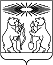 О внесении изменений в решение Северо-Енисейского районного Совета депутатов «Об архитектурно-художественном оформлении населенных пунктов Северо-Енисейского района»В целях обеспечения комплексного подхода к реализации мероприятий по благоустройству на территории населенных пунктов Северо-Енисейского района, руководствуясь статьями 8, 24 Устава Северо-Енисейского района, Северо-Енисейский районный Совет депутатов РЕШИЛ:1. Дополнить решение Северо-Енисейского районного Совета депутатов от 23.12.2020 № 73-5 «Об архитектурно-художественном оформлении населенных пунктов Северо-Енисейского района» пунктом 2.1 следующего содержания:«2.1. Установить, что при разработке проектной документации в отношении благоустройства на территории Северо-Енисейского района, такая документация должна подготавливаться с учетом архитектурных решений по благоустройству общественных пространств, разработанных в 2019 году ФГАОУ ВО «Сибирский федеральный университет» и в соответствии с требованиями стандартов благоустройства улиц муниципальных образований Красноярского края, разработанных в 2020 году ООО «Проектдевелопмент».».2. Настоящее решение вступает в силу со дня подписания и подлежит размещению на официальном сайте Северо-Енисейского района (admse.ru).Председатель Северо-Енисейскогорайонного Совета депутатов							Т.Л. КалининаДата подписания:« 24 » августа 2021 г.РОССИЙСКАЯ ФЕДЕРАЦИЯСеверо-Енисейский районный Совет депутатовКрасноярский крайСеверо-Енисейский районРЕШЕНИЕРОССИЙСКАЯ ФЕДЕРАЦИЯСеверо-Енисейский районный Совет депутатовКрасноярский крайСеверо-Енисейский районРЕШЕНИЕ«24»  августа  2021 г.№ 165-11_гп Северо-Енисейскийгп Северо-Енисейский